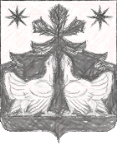 РОСИИЙСКАЯ ФЕДЕРАЦИЯАДМИНИСТРАЦИЯ ЗОТИНСКОГО СЕЛЬСОВЕТАТУРУХАНСКОГО РАЙОНАКРАСНОЯРСКОГО КРАЯ ПОСТАНОВЛЕНИЕВ целях реализации статей 158, 161, 162 и 221 Бюджетного кодекса РФ и в соответствии с приказом Минфина РФ от 20 ноября 2007г. № 112н «Об общих требованиях к порядку составления, утверждения и ведения бюджетных смет казённых учреждений» (в редакции приказа Минфина РФ от 30.07.2010г. № 84н), ПОСТАНОВЛЯЮ:Утвердить Порядок составления, утверждения и ведения бюджетных смет муниципальных казённых учреждений и смет органов местного самоуправления Зотинский сельсовет согласно Приложению.Считать утратившим силу  постановление администрации Зотинского  сельсовета  от 11.11.2013 года № 49-п «Об утверждении Порядка составления, утверждения и ведения бюджетных смет казённых учреждений и смет органов местного самоуправления Зотинский сельсовет»Настоящее постановление вступает в силу с момента официального опубликования в  газете « Ведомости органов местного самоуправления Зотинского  сельсовета».Контроль за исполнением постановления возложить на заместителя главы по финансовым вопросам – главного бухгалтера.Глава Зотинского сельсовета:                            __________     И. Г. МоисееваПриложение к постановлению АдминистрацииЗотинского сельсоветаот  25.10.2017 года № 40 -пПОРЯДОК
составления, утверждения и ведения бюджетных смет
муниципальных казенных учреждений и смет органов местного самоуправления Зотинский сельсовет 1. Общие положения1.Бюджетная смета  (далее - смета) – документ, устанавливающий в соответствии с классификацией расходов бюджетов,  лимиты бюджетных обязательств муниципальных казенных учреждений и органов местного самоуправления.2. Настоящий Порядок разработан в соответствии с Бюджетным кодексом РФ и приказом Минфина РФ от 20.11.2007г. № 112н «Об общих требованиях к порядку составления, утверждения и ведения бюджетных смет бюджетных учреждений» (в редакции приказа Минфина РФ от30.07.2010г. № 84н) и  устанавливает правила составления, утверждения и ведения бюджетной сметы муниципального казенного учреждения, а также с учетом положений статьи 161 Бюджетного кодекса Российской Федерации смет органов местного самоуправления (далее – учреждение).3. Главный распорядитель бюджетных средств – Администрация  Зотинского сельсовета 2.  Порядок составления смет1. Составлением сметы в целях настоящего Порядка является установление объема и распределения направлений расходования средств бюджета на основании доведенных до учреждения в установленном порядке лимитов бюджетных обязательств по расходам бюджета на принятие и (или) исполнение бюджетных обязательств по обеспечению выполнения функций учреждения на период одного финансового года (далее – лимиты бюджетных обязательств).2. Показатели сметы формируются в разрезе кодов классификации расходов бюджетной классификации Российской Федерации с детализацией до кодов статей (подстатей) классификации операций сектора государственного управления.Главный распорядитель бюджетных средств, учреждение вправе дополнительно детализировать показатели сметы по кодам аналитических показателей.Главный распорядитель бюджетных средств вправе формировать свод смет учреждений, содержащий обобщенные показатели смет учреждений, находящихся в его ведении.Показатели бюджетной сметы казенного учреждения, руководитель которого наделен правом ее утверждения в соответствии с порядком утверждения бюджетной сметы казенного учреждения, могут быть детализированы по кодам статей (подстатей) соответствующих групп (статей) классификации операций сектора государственного управления в пределах доведенных лимитов бюджетных обязательств. 3. Смета (свод смет учреждений) составляется учреждением по рекомендуемому образцу (приложение №1 к настоящему Порядку).
Главный распорядитель средств бюджета при установлении Порядка составления, утверждения и ведения сметы вправе дополнить форму сметы дополнительными реквизитами, разделами, а также определить правила ее заполнения.4. Смета составляется учреждением на основании разработанных и установленных (согласованных) главным распорядителем бюджетных средств на соответствующий финансовый год расчетных показателей, характеризующих деятельность учреждения и доведенных объемов лимитов бюджетных обязательств.К представленной на утверждение смете прилагаются обоснования (расчеты) плановых сметных показателей, использованных при формировании сметы, являющихся неотъемлемой частью сметы.
В целях формирования сметы учреждения на очередной финансовый год на этапе составления проекта бюджета на очередной финансовый год, учреждение составляет проект сметы на очередной финансовый год по рекомендуемому образцу (приложение № 2 к настоящему Порядку).Формирование проекта бюджетной сметы на очередной финансовый год осуществляется в соответствии с Порядком составления, утверждения и ведения сметы, установленным главным распорядителем средств бюджета.
В случае, если решение о бюджете утверждается на очередной финансовый год и плановый период, главный распорядитель бюджетных средств при установлении Порядка составления, утверждения и ведения сметы вправе предусмотреть формирование проектов смет на очередной финансовый год и годы планового периода.5. Смета реорганизованного учреждения составляется в порядке, установленном главным распорядителем  бюджетных средств, в ведение которого перешло реорганизованное учреждение, на период текущего финансового года и в объеме доведенных учреждению в установленном порядке лимитов бюджетных обязательств.6. Учреждения составляют и представляют на утверждение сметы не позднее 15 (пятнадцати) дней с момента получения лимитов бюджетных обязательств по расходам бюджета муниципального образования. 3.  Порядок утверждения смет1. Смета учреждения, являющегося получателем средств бюджета, утверждается главой Зотинского сельсовета.  Руководитель главного распорядителя средств бюджета вправе в установленном им порядке предоставить руководителю учреждения право утверждать смету учреждения. 2. Не позднее 5 (пяти) дней со дня утверждения сметы, получатель средств бюджета Зотинского сельсовета представляет один экземпляр сметы в администрацию муниципального образования.4.  Порядок ведения смет1. Ведением сметы в целях исполнения настоящего Порядка является внесение изменений в смету в пределах доведенных учреждению в установленном порядке объемов соответствующих лимитов бюджетных обязательств.Изменения показателей сметы составляются учреждением по рекомендуемому образцу (приложение №3 к настоящему Порядку).2. Внесение изменений в смету осуществляется путем утверждения изменений показателей – сумм увеличения, отражающихся со знаком «плюс», и (или) уменьшения объемов сметных назначений, отражающихся  со знаком «минус»:- изменяющих объемы сметных назначений в случае изменения доведенного учреждению в установленном порядке объема лимитов бюджетных обязательств;- изменяющих распределение сметных назначений по кодам классификации расходов бюджетов бюджетной классификации Российской Федерации (кроме кодов классификации операций сектора государственного управления), требующих изменения показателей бюджетной росписи главного распорядителя средств бюджета и лимитов бюджетных обязательств;- изменяющих распределение сметных назначений по кодам классификации операций сектора государственного управления, не требующих изменения показателей бюджетной росписи главного распорядителя средств бюджета и утвержденного объема лимитов бюджетных обязательств;- изменяющих распределение сметных назначений по кодам классификации операций сектора государственного управления, требующих изменения утвержденного объема лимитов бюджетных обязательств;- изменяющих распределение сметных назначений по дополнительным кодам аналитических показателей, установленным в соответствии с пунктом 2 раздела 2 настоящего Порядка, не требующих изменения показателей бюджетной росписи главного распорядителя средств бюджета и утвержденного объема лимитов бюджетных обязательств.3. Внесение изменений в смету, требующее изменения показателей бюджетной росписи главного распорядителя средств бюджета и лимитов бюджетных обязательств, утверждается после  внесения в установленном порядке изменения в бюджетную роспись главного распорядителя средств бюджета и лимиты бюджетных обязательств.Одновременно с предлагаемыми изменениями в смету представляются расчеты и обоснования вносимых изменений по изменяемым кодам статей и подстатей классификации операций сектора государственного управления с указанием причин образования экономии бюджетных ассигнований и письменными обязательствами о недопущении кредиторской задолженности по уменьшаемым расходам.Представление уточнённых смет допускается до 25 декабря текущего финансового года.4. Утверждение изменений в смету осуществляется аналогично Порядку утверждения смет раздела 3 настоящего Порядка. 5. Действие утверждённых смет прекращается 31 декабря текущего финансового года.25.10.2017          с. Зотино          № 40 – пОб утверждении Порядка составления, утверждения и ведения бюджетных смет казённых учреждений и смет органов местного самоуправления Зотинский сельсовет Об утверждении Порядка составления, утверждения и ведения бюджетных смет казённых учреждений и смет органов местного самоуправления Зотинский сельсовет Об утверждении Порядка составления, утверждения и ведения бюджетных смет казённых учреждений и смет органов местного самоуправления Зотинский сельсовет 